Методические рекомендации к проекту«Путешествие с Капитошкой».Автор проекта: Лариса Николаевна Кожемякина – воспитатель ГБДОУ детский сад №2 Калининского района Санкт-Петербурга.Руководитель: Екатерина Владимировна Московская.Возрастная группа: подготовительная к школе группа. Цель проекта: Обобщение знаний по теме «Вода и ее обитатели».Закрепление навыков звукобуквенного анализа, навыка чтения и счета. Развитие познавательных процессов: внимания, памяти, логического мышления, умения рассуждать и анализировать.Задачи:Обучающие:Закрепить знания детей о свойствах воды и ее обитателях. Продолжать обучать детей разгадыванию ребусов. 3.	Закреплять умение детей считать.Развивающие:1.	Продолжать развивать речевую активность  детей. 2.	Продолжать развивать связную речь, расширять и обогащать словарь по теме.3.	Развивать внимание, память, мышление.4.	Продолжать развивать навыки счета и  анализа. 5.    Закрепить умение детей делить слова на слоги.     Воспитательные:1.   Формировать навык сотрудничества.     2.   Развивать коммуникативные навыки в общении с взрослыми и сверстниками,    поощрять интерес к совместным игровым действиям, воспитывать взаимопонимание. Реализуемые образовательные области: Познавательное развитие.Социально – коммуникативное развитие.Речевое развитие. Проект носит обучающий и закрепляющий характер и рассчитан  на работу с детьми подготовительной к школе группы .Данный проект создан с помощью программного обеспечения MimioStudio для использования на  подгрупповых занятиях по лексической теме «Вода и ее обитатели», по обучению грамоте, развитию речи и, как игровой материал в индивидуальной работе с ребенком. При работе с проектом у детей должны быть сформированы определённые знания по данной лексической теме и навыки чтения.  Проект состоит из 21 страницы.Содержание оснащено гиперссылками, что позволяет перейти к необходимому заданию . Переход от содержания к заданию осуществляется путем нажатия на картинку   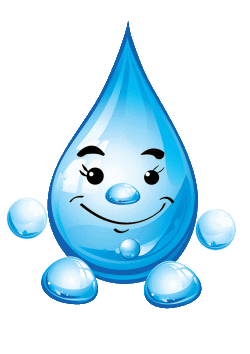 переход с рабочей страницы на следующую  страницу осуществляется  по картинке  в правом нижнем углу листа 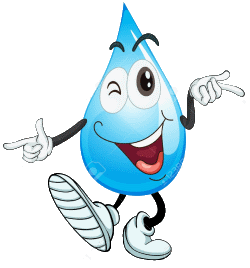 переход с рабочей  страницы на предыдущую страницу осуществляется по картинке в левом нижнем углу листа 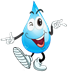 возвращение к содержанию по картинке в левом верхнем углу листа : 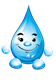 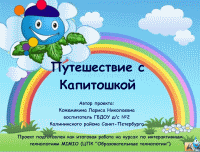 Стр. 1: Титульный лист.Название проекта «Путешествие с Капитошкой»По щелчку на текст в нижней части страницы открывается сайт ЦПК «Образовательные технологии»Картинка капли в правом нижнем углу – гиперссылка на страницу «Содержание». 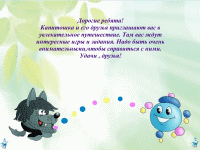 Стр.2:»Приглашение»При нажатии на картинку Волчонка звучит звуковая запись текста с приглашением к началу занятия (запись дублирует текстовое приглашение на странице). При нажатии на картинку Капитошки  звучи отрывок песенки из мультфильма «Капитошка»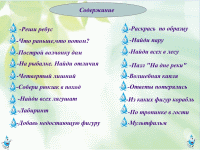 Стр.3: Содержание.Каждый пункт содержания – гиперссылка на соответствующую страницу проекта.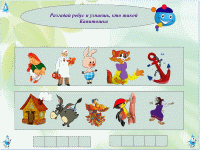 Стр.4: «Реши ребус»*Продолжаем учить детей выделять первый звук в словах и называть его.Первая буква слова вписывается в соответствующую клетку в нижней части страницы**Для проверки используется метод «затухания».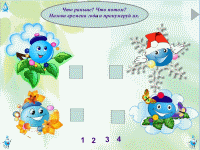 Стр.5: «Что раньше, что потом?»*Закрепляем представления о временах года и их очередности, развиваем внимание, логическое мышление.**Закрепление знаний о свойствах и состояниях воды.Дети расставляют цифры в окошки напротив каждого времени года, согласно очередности сезонов с начала календарного  года.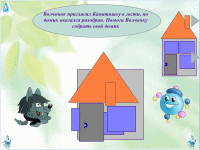 Стр.6: «Собери домик из частей»Задание выходит на экран путем нажатия на стрелку в правой верхней части экрана*Упражняем детей в составлении изображения из различных геометрических фигур.**При необходимости стрелка в правой средней части экрана позволяет вызвать изображение образца 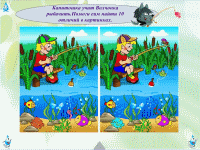 Стр.7: ««Найди 10 отличий»*Развиваем наблюдательность, внимание, память, логическое мышление.**Дети отмечают различия на картинке слева, в нижней части экрана при нажатии на стрелку выходит проверочная область с правильным ответом на правой части задания.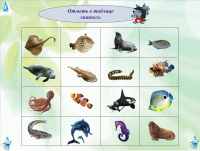 Стр.8: «Найди лишнего»*Развиваем наблюдательность, внимание, способность к обобщению, классификации.**Задание выполняется, как закрепление по теме «Морские животные», когда у детей уже сформированы понятия «млекопитающие» и «рыбы» Нужно отметить   животных лишних в строке. В данном случае млекопитающихПроверка проводится нажатием на картинки. При неправильном ответе появляется красный крест, перечеркивающий картинку. Нижнюю строку картинок рекомендуется разбирать в последнюю очередь т.к. в ней два верных ответа.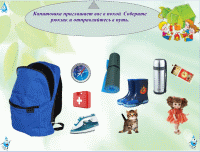 Стр.9 «Собери рюкзак в поход»*Развиваем внимание, наблюдательность, умение рассуждать и анализировать.****Нужно заполнить рюкзак нужными в походе предметами. Посторонние предметы в рюкзак попасть не могут.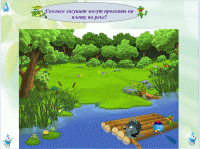 Стр.10: «Сосчитай, сколько лягушат могут прокатиться на плоту».*Развиваем внимание, наблюдательность, воображение, закрепляем счет.**При нажатии на изображение лягушонка, сидящего на плоту, раздаются звуки лягушек.***Лягушат собираем на плот путем перетаскивания изображения.**** Можно предложить детям самим придумать истории и задачки.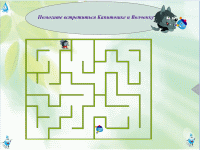 Стр.11: «Помоги волчонку и Капитошке встретиться»*Закрепляем умение ориентироваться на плоскости, тренируем умение вести линию, не отрывая руки, развиваем мелкую моторику руки, внимание.**Дети прокладывают путь. Стрелка справа открывает прозрачную панель с правильным маршрутом.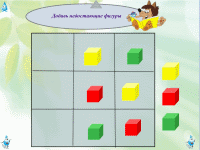 Стр.12: «Добавь подходящий предмет»*Развиваем внимание, логическое мышление.**Дети подбирают подходящий предмет и вставляют его в пустое окошко. 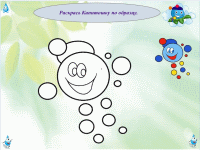 Стр. 13: «Раскрась по образцу»*Развиваем внимание, наблюдательность.**Картинка Капитошки рядом с заданием  имеет гиперссылку - переход на сайт с онлайн раскраской.***Если нет возможности перехода, то используется панель инструментов и образец изображения рядом с картинкой для раскрашивания.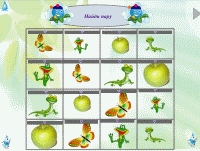 Стр.14: «Подбери пару»*Развиваем внимание, воображение, память.**Дети рассматривают парные предметы и стараются запомнить их местоположение. Предметы закрываются шторками. Надо угадать, где находятся парные предметы. Картинки открывают по две. Необходимо обратить внимание детей на то, что картинки должны быть парой и по размеру тоже.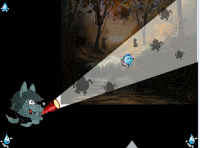 Стр. 15: «Найди всех Капитошек в лесу»*Развиваем внимание, наблюдательность, память.Закрепляем счет.**С помощью фонарика детям надо найти изображения Капитошки, спрятанные в лесу***Среди изображений Капитошки спрятаны и другие. Верно ли найден персонаж  можно проверить, нажимая на тень. Изображение всплывает в цветном варианте.****Проверочная панель выдвигается снизу нажатием на стрелку. 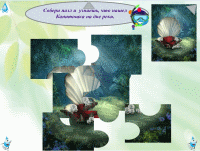 Стр. 16: Пазл «На дне реки»»*Развиваем логику, образное мышление, внимание, мелкую моторику пальцев рук.**Дети собирают пазл.*** Для проверки в верхнем правом углу страницы вызывается изображение собранной картинки.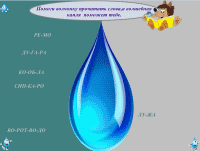 Стр.17: «Волшебная капля»*Развиваем внимание, навыки чтения, логическое мышление.**Детям предлагается переставить слоги так, чтобы получились слова.***При протаскивании  через волшебную каплю, слово приобретает верное строение.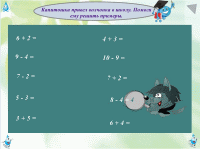 Стр.18: «Ответы потерялись»*Закрепляем умение считать, развиваем внимание, логическое мышление.** Дети помогают волчонку  решить примеры. ***При передвижении изображения волчонка  к области ответа в примере, в лупе проявляется правильный ответ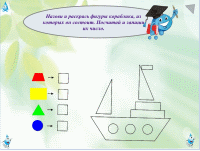 Стр.19: «Из каких фигур корабль»*Развиваем наблюдательность, внимание. Закрепляем знания геометрических фигур, счет.**Дети называют геометрические  фигуры, из которых состоит изображение, считают их количество и записывают цифру в окошке напротив  изображения.***Раскрашиваем фигуры кораблика согласно цветам иконок слева.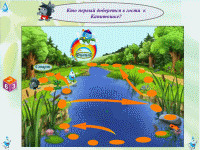 Стр.20: «В гости к Капитошке»*Закрепляем счёт, развиваем внимание, память, логическое мышление.** Дети бросают кубик, делают ход. Переходы осуществляются по оранжевым кругам, при попадании на круг со стрелкой, дети  совершают переход по стрелке.***Дети по желанию выбирают персонажа, которого используют в качестве фишки. На листе, для примера, предложены такие персонажи как,  волчонок, веселая капля и лягушонок.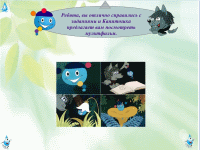 Стр.21: Заключение.Итоговая страница, на которой, подводя итог занятию, детям предлагается посмотреть мультфильм «Капитошка». Картинка с кадрами мультфильма в центре страницы имеет гиперссылку на страницу  с мультфильмом  на канале youtube. 